Formularz merytorycznego raportu końcowego:Numer Umowy: ..........................................................................................................Nazwa Dotowanego/Użyczającego osobowości prawnej: .............................................................................................................................Nazwa / osoby reprezentujące grupę nieformalną:.............................................................................................................................Tytuł projektu: ..........................................................................................................Czas trwania całego projektu: ........................................................................................Miejsce realizacji projektu: ...........................................................................................Okres sprawozdawczy (zgodny z § 8 umowy): ..............................................................I.	ORGANIZACJA. W tej części prosimy o krótkie opisanie Państwa organizacji poprzez udzielenie odpowiedzi na poniższe pytania.Forma organizacyjnaSkład organizacjiIle osób działa obecnie aktywnie w Państwa organizacji lub grupie?II.	REALIZACJA PROJEKTU:Opis zrealizowanego projektu. Prosimy o przedstawienie na ok. 1 stronę opisu zrealizowanego przedsięwzięcia, uwzględniającego: cel projektu, przeprowadzone działania, osiągnięte efekty i korzyści dla społeczności.Uczestnicy projektu: Ile osób uczestniczyło w projekcie bezpośrednio (prosimy podać orientacyjną liczbę):A ile osób miało szansę skorzystać na realizacji projektu? Chodzi tu o osoby, którym dzięki jego realizacji lepiej, łatwiej się żyje, które korzystają z efektów działań podjętych w czasie projektu.(prosimy podać orientacyjną liczbę):Partnerzy w projekcie:Czy w trakcie realizacji projektu korzystali Państwo z pomocy, wsparcia Ośrodka / Punktu Animacyjno - Doradczego Warmia Mazury Lokalnie?   NIETAK  jakiego rodzaju to była pomoc? (uwaga: można zaznaczyć wiele odpowiedzi) porady, konsultacje (np. w sprawach księgowych lub prawnych) użyczenie sali, sprzętu użyczenie materiałów	 praca wykonana na rzecz projektu (np. pomoc w przygotowaniu materiałów informacyjnych) pomoc w nagłośnieniu projektu  wskazanie innych dostępnych źródeł finansowania na kontynuację lub rozwinięcie działań rozpoczętych w „Działaj Lokalnie“ pomoc w kontaktach z innymi organizacjami/instytucjami lub grupami inna, jaka? …………………………………………………………………………………………………………………………………………….Lokalizacja miejsca w którym korzystaliście Państwo z doradztwa (miejscowość)..........................................................................................................Czy w trakcie realizacji projektu napotkali Państwo na jakieś problemy?   NIE   TAK  jakie to były trudności? (uwaga: można zaznaczyć wiele odpowiedzi) trudności finansowe, z pozyskaniem środków brakowało nam ludzi (pracowników, wolontariuszy) trudności formalne, np. z rozliczeniem środków, funduszy, kosztów brakowało umiejętności do wykonania części działań w projekcie (np. zorganizowania spotkania mieszkańców, przygotowania plakatu zapraszającego mieszkańców na imprezę) trudności z zaangażowaniem mieszkańców, z zachęceniem ich do włączenia się do działania inne, jakie? ....Czy i jak udało się je przezwyciężyć?..........................................................................................................................................................................................................................................................................................................................................................................................Czy zrealizowali Państwo wszystkie działania przewidziane w Umowie dotyczącej projektu? (uwaga: należy zaznaczyć maksymalnie dwie odpowiedzi)  TAK   Co Państwa zdaniem, najbardziej przyczyniło się do tego, że udało się je zrealizować? dobre rozpoznanie potrzeb naszej społeczności dobry, realistyczny plan działań wsparcie ze strony innych organizacji/instytucji  wsparcie ze strony partnerów finansowych mocny zespół naszej organizacji, grupy	 zaangażowanie mieszkańców inny czynnik, jaki? ....  NIE  Co sprawiło, że nie udało się osiągnąć wszystkich założonych celów? ............................................................................................................................................................................................................................................................Czy w trakcie realizacji projektu powstały materiały, które można zaprezentować w celu promowania działalności Państwa organizacji? Jeśli tak, jakie to materiały? publikacje, książka obrazy, fotografie film strona WWW materiały multimedialne (prezentacje, fotokasty) inne, jakie?................................................................................. nie powstały takie materiałyCzy przewidują Państwo możliwość kontynuacji projektu? NIE, projekt był zamkniętą całością, nie wymaga kontynuacji TAK, planujemy jako organizacja kontynuować działania rozpoczęte w projekcie TAK, działania rozpoczęte w projekcie będą kontynuowane przez samych mieszkańców, uczestników projektuW jaki sposób nagłaśniali Państwo swój projekt w społeczności? Jakie media zaangażowały się w jego promocję? Co się zmieniło w Państwa społeczności dzięki realizacji projektu? Mogą Państwo zaznaczyć kilka kwestii.   powstawała sieć wsparcia dla osób lub grup w szczególnej sytuacji (np. osoby starsze, chore, samotne)  społeczność jest bardziej zintegrowana, różne grupy lepiej się znają i bliżej współpracują (np. przy odtwarzaniu wspólnych tradycji)   dostępne są nowe, atrakcyjne możliwości spędzania wolnego czasu, rekreacji (np. przedstawienia, wystawy, przestrzeń, w której mieszkańcy mogą spotykać się, spędzać czas)  mieszkańcy czegoś się nauczyli, pracowali nad rozwojem osobistym podczas szkoleń lub warsztatów (np. robienia dobrych zdjęć, nowego rzemiosła, obsługi komputera, radzenia sobie ze stresem)  mieszkańcy bardziej angażują się w sprawy publiczne (np. uczestniczą w życiu lokalnej społeczności m.in. w wyborach lub debatach, organizują się, aby kontrolować działania władz lokalnych i innych instytucji, informacja publiczna jest bardziej dostępna)  miejscowość zyskała na atrakcyjności  dla mieszkańców i turystów (powstały nowe atrakcje turystyczne np. szlaki rowerowe, izby regionalne lub materiały promocyjne )  zorganizowały się grupy i środowiska wspierające nowe idee i rozwiązania, powstał lokalny "inkubator pomysłów" inna korzyść dla społeczności, jaka? …………………………………………………………………………….............................		                    		    ...................................................           Data 				 		     	    Podpisy i pieczątki osób upoważnionychFormularz finansowego raportu końcowego:Jakie własne dodatkowe źródła finansowania i wsparcia pozafinansowego dla projektu udało się Państwu zdobyć?:Numer Umowy: ..........................................................................................................Nazwa Dotowanego: ....................................................................................................Okres sprawozdawczy: ................................................................................................. Informacja o kwocie przychodów uzyskanych przy realizacji umowy i odsetek bankowych od środków z dotacji zgromadzonych na rachunku bankowym Zestawienie dokumentów finansowych  Oświadczam(-y), że:1) od daty zawarcia umowy nie zmienił się status prawny Dotowanego;2) wszystkie podane w niniejszym sprawozdaniu informacje są zgodne z aktualnym stanem prawnym i faktycznym;3) zamówienia na dostawy, usługi i roboty budowlane za środki finansowe uzyskane w ramach umowy zostały dokonane zgodnie z przepisami ustawy z dnia 29 stycznia 2004 r. – Prawo  zamówień publicznych (t.j. Dz. U. z 2013 r., poz. 907, z późn. zm.)8);4) wszystkie koszty wymienione w części II. pkt 4 niniejszego sprawozdania zostały faktycznie poniesione;5) poniesione wydatki nie zostały rozliczone z innych źródeł;7) wydatki wykazane w sprawozdaniu zostały rozliczone zgodnie z zasadami rachunkowości obowiązującymi u Dotowanego oraz w oparciu o obowiązujące przepisy prawa.8) jestem/nie jestem10podatnikiem VAT w rozumieniu ustawy z dnia 11 marca 2004 r. o podatku od towarów i usług (Dz. U. z 2011 r., Nr 177, poz. 1054 z późn. zm.) oraz skorzystam/skorzystałem/nie skorzystam/nie skorzystałem10 z możliwości odzyskania VAT. Kwoty podane w sprawozdaniu są kwotami brutto/netto10. (w przypadku zadeklarowania odzyskania VAT podane w sprawozdaniu kwoty powinny być kwotami netto)  (pieczęć(-cie) Dotowanego (podpis osoby upoważnionej lub podpisy osób upoważnionych do składania oświadczeń woli   
w imieniu Dotowanego)POUCZENIEDo sprawozdania merytorycznego należy załączyć w zależności od realizowanych w ramach projektu działań:egzemplarz wykonanej w ramach projektu publikacji, materiałów szkoleniowych/konferencyjnych 
i informacyjnych,opublikowane artykuły i materiały prasowe,nagrania filmu, programu radiowego lub telewizyjnego na płycie CD lub DVD,dokumentację zdjęciową dotyczącą przeprowadzonej akcji promocyjnej, imprezy masowej, stoiska informacyjnego, nagród dla uczestników konkursu, zakupionych/wyprodukowanych materiałów promocyjnych, zrealizowanej inwestycji itp. na płycie CD,listy uczestników szkoleń/ seminariów/ spotkań/ konferencji/ staży/ wizyt studyjnych,szczegółowy program działania wraz z nazwiskami trenerów/ wykładowców odpowiedzialnych 
za prowadzenie poszczególnych etapów,protokoły zdawczo-odbiorcze zakupionego sprzętu o charakterze trwałym.............................		                    		    ...................................................           Data 				 		     	    Podpisy i pieczątki osób upoważnionych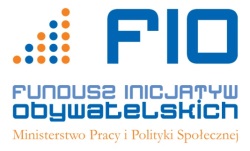 SPRAWOZDANIE KOŃCOWE Z REALZIACJI PROJEKTUFINANSOWANEGO W RAMACH PROGRAMU MIKRODOTACJIFUNDUSZ INICJATYW OBYWATELSKICH WARMIA MAZURY LOKALNIECzy obecnie Państwa organizacja jest...A jakiego rodzaju grupą byli Państwo, kiedy powstał pomysł, żeby zrealizować projekt?  Grupą nieformalną - zespołem osób, który po prostu wspólnie działa   Grupą nieformalną   Grupą, która chce się sformalizować i rozpoczęła proces rejestracji organizacji pozarządowej  Grupą nieformalną   Organizacją pozarządową  Organizacją pozarządowąLiczba członków organizacji I_I_I osóbLiczba uczestników projektu I_I_I_I osóbLiczba odbiorców projektu I_I_I_I osóba. Czy w trakcie realizacji projektu udało się Państwu nawiązać współpracę z innymi organizacjami podobnymi do Państwa grupy?a. Czy w trakcie realizacji projektu udało się Państwu nawiązać współpracę z innymi organizacjami podobnymi do Państwa grupy?   NIE                                                                TAK  z iloma organizacjami?  I_I_I organizacjib. Ilu wolontariuszy i w jaki sposób zaangażowało się w Państwa projekt?b. Ilu wolontariuszy i w jaki sposób zaangażowało się w Państwa projekt?Liczba wolontariuszy zaangażowanych jednorazowo (np. podczas festynu, warsztatu, zbiórki) :I_I_I osóbLiczba wolontariuszy stałych (pomagających w organizacji częściej niż na potrzeby jednego działania w projekcie):I_I_I osóbŚrednia (orientacyjna) liczba godzin przepracowanych przez 1 wolontariusza stałego w tygodniu na rzecz projektu w okresie jego realizacji:I_I_I godzinSposoby nagłaśniania projektuLiczba informacjiKomentarz (prosimy m.in. wymienić konkretne tytuły gazet czy nazwy stacji TV lub radiowych) Ogłoszenia ustne Ogłoszenia internetoweAdres strony: Ogłoszenia papierowe, plakaty (egz)  Ulotki (egz) Prasa Radio regionalne i lokalne Telewizja regionalna i lokalnaŹródła finansowania (poza LOG)Wkład finansowy - kwotapozyskanych środkówWkład niefinansowyWkład niefinansowyŹródła finansowania (poza LOG)Wkład finansowy - kwotapozyskanych środkówTak (kwota)NieSamorząd lokalny:Przedsiębiorcy/firmy:Osoby prywatne:Inne organizacje:1%:Fundusze strukturalne:Inne źródła (jakie?):SUMA: Źródła finansowania  Źródła finansowania Dotacja FIODotacja FIODotacja FIOINNE środki finansoweINNE środki finansoweINNE środki finansoweWkład niefinansowyWkład niefinansowyWkład niefinansowyŁĄCZNIEŁĄCZNIEŁĄCZNIE12345678910111213L.p.Kategoria kosztówKoszty planowaneKoszty poniesioneRóżnica/2-3/Koszty planowaneKoszty poniesioneRóżnica /5-6/Koszty planowaneKoszty poniesioneRóżnica /8-9/KOSZTY PLANOWANE /2+5+8/KOSZTY PONIESIONE /3+6+9/RÓŻNICA /11-12/L.p.PozycjaKOSZTY PROGRAMOWEKOSZTY PROGRAMOWEKOSZTY PROGRAMOWEKOSZTY PROGRAMOWEKOSZTY PROGRAMOWEKOSZTY PROGRAMOWEKOSZTY PROGRAMOWEKOSZTY PROGRAMOWEKOSZTY PROGRAMOWEKOSZTY PROGRAMOWEKOSZTY PROGRAMOWEKOSZTY PROGRAMOWEKOSZTY PROGRAMOWEKOSZTY PROGRAMOWE  1  2  3  4  5SUMA KOSZTÓW PROGRAMOWYCHSUMA KOSZTÓW PROGRAMOWYCHKOSZTY OBSŁUGI ZADANIA, W TYM ADMINISTRACYJNEKOSZTY OBSŁUGI ZADANIA, W TYM ADMINISTRACYJNEKOSZTY OBSŁUGI ZADANIA, W TYM ADMINISTRACYJNEKOSZTY OBSŁUGI ZADANIA, W TYM ADMINISTRACYJNEKOSZTY OBSŁUGI ZADANIA, W TYM ADMINISTRACYJNEKOSZTY OBSŁUGI ZADANIA, W TYM ADMINISTRACYJNEKOSZTY OBSŁUGI ZADANIA, W TYM ADMINISTRACYJNEKOSZTY OBSŁUGI ZADANIA, W TYM ADMINISTRACYJNEKOSZTY OBSŁUGI ZADANIA, W TYM ADMINISTRACYJNEKOSZTY OBSŁUGI ZADANIA, W TYM ADMINISTRACYJNEKOSZTY OBSŁUGI ZADANIA, W TYM ADMINISTRACYJNEKOSZTY OBSŁUGI ZADANIA, W TYM ADMINISTRACYJNEKOSZTY OBSŁUGI ZADANIA, W TYM ADMINISTRACYJNEKOSZTY OBSŁUGI ZADANIA, W TYM ADMINISTRACYJNESUMA KOSZTÓW OBSŁUGI ZADANIASUMA KOSZTÓW OBSŁUGI ZADANIAKOSZTY CAŁKOWITEKOSZTY CAŁKOWITENależy podać kwotę narosłych odsetek oraz ewentualnych przychodów oraz (w przypadku wydatkowania odsetek bądź przychodów w ramach projektu) podać informację, w której z pozycji Zestawienia dokumentów finansowych zawarte są wydatkowane odsetki lub przychody